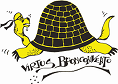 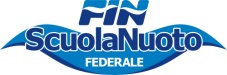 Alla prima iscrizione sarà richiesto un contributo di € 10 quale affiliazione.Per poter partecipare ai nostri corsi è obbligatorio munirsi di                                                                                      certificato medico sportivo non agonisticoContatti  Piscina Comunale Greve in Chianti:Telefono:    055/0357692                                          Email:   greve@virtusbuonconvento.itCORSI  NUOTOCORSI  NUOTOCORSI  NUOTOCORSI  NUOTOCORSI  NUOTOCORSI  NUOTOCORSI  NUOTOCORSI  NUOTOORARI  BAMBINIORARI  BAMBINIORARI  BAMBINIORARI  BAMBINIORARI  BAMBINIORARI  BAMBINIORARI  BAMBINIORARI  BAMBINIDal  LUNEDI' al  VENERDI'Dal  LUNEDI' al  VENERDI'Dal  LUNEDI' al  VENERDI'17,00-17,4517,00-17,4517,45-18,3017,45-18,3017,45-18,30SABATO10,00-10,4510,00-10,4510,45-11,3010,45-11,3011,30-12,1511,30-12,1511,30-12,15ORARI  ADULTIORARI  ADULTIORARI  ADULTIORARI  ADULTIORARI  ADULTIORARI  ADULTIORARI  ADULTIORARI  ADULTIMARTEDI' e VENERDI'MARTEDI' e VENERDI'MARTEDI' e VENERDI'18,30-19,1518,30-19,1518,30-19,1519,15-20,0019,15-20,00MERCOLEDI'MERCOLEDI'MERCOLEDI'18,30-19,1518,30-19,1518,30-19,1519,15-20,0019,15-20,00MARTEDI' e VENERDI'MARTEDI' e VENERDI'MARTEDI' e VENERDI'10,00-10,4510,00-10,4510,00-10,4510,00-10,4510,00-10,45PREZZIPREZZIPREZZIPREZZIPREZZIPREZZIPREZZIPREZZIABBONAMENTIABBONAMENTIMENSILEMENSILEBIMESTRALEBIMESTRALEBIMESTRALEDAL 14/09     AL 30/11MONO-SETTIMANALEMONO-SETTIMANALE€ 30,00€ 30,00€ 55,00€ 55,00€ 55,00€ 65,00BI-SETTIMANALEBI-SETTIMANALE€ 55,00€ 55,00€ 105,00€ 105,00€ 105,00€ 115,00LEZIONI PRIVATE:                SINGOLA  €  20LEZIONI PRIVATE:                SINGOLA  €  20LEZIONI PRIVATE:                SINGOLA  €  20LEZIONI PRIVATE:                SINGOLA  €  20CARNET  5  LEZIONI   €  80CARNET  5  LEZIONI   €  80CARNET  5  LEZIONI   €  80CARNET  5  LEZIONI   €  80ACQUABABY                                                                          (per bambini da 0 a 3 anni)ACQUABABY                                                                          (per bambini da 0 a 3 anni)ACQUABABY                                                                          (per bambini da 0 a 3 anni)ACQUABABY                                                                          (per bambini da 0 a 3 anni)ACQUABABY                                                                          (per bambini da 0 a 3 anni)ACQUABABY                                                                          (per bambini da 0 a 3 anni)ACQUABABY                                                                          (per bambini da 0 a 3 anni)ACQUABABY                                                                          (per bambini da 0 a 3 anni)SABATOSABATO09,30-10,3009,30-10,3009,30-10,30LEZIONE SINGOLALEZIONE SINGOLA€ 10,00€ 10,00€ 10,00CARNET   5  LEZIONICARNET   5  LEZIONI€ 40,00€ 40,00€ 40,00GESTANTIGESTANTIGESTANTIGESTANTIGESTANTIGESTANTIGESTANTIGESTANTILEZIONE SINGOLALEZIONE SINGOLALEZIONE SINGOLA€ 10,00€ 10,00€ 10,00SU PRENOTAZIONE (MINIMO 3)SU PRENOTAZIONE (MINIMO 3)SU PRENOTAZIONE (MINIMO 3)€ 10,00€ 10,00€ 10,00CARNET   5  LEZIONICARNET   5  LEZIONICARNET   5  LEZIONI€ 40,00€ 40,00€ 40,00